 Brf Soldattorpet extra infoblad oktober 2022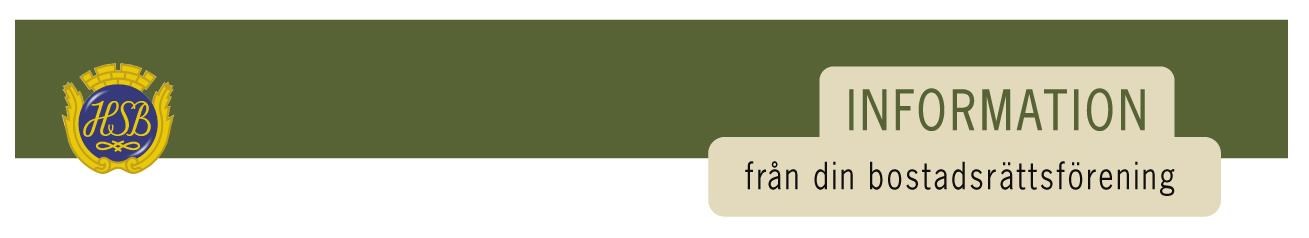 Hej!Information målningenMålningen av alla hus är klar. Det som återstår på garagen tas till våren.Höstens städdagPåminner om det är städdag nu på lördag 
kl.10:00-14:00, Välkomna😊
Under städdagen erbjuds information 
kl. 13:30 i Blå huset kring vår ventilation och hur man byter filter.Styrelse och valberedning24:e november är det årsstämma. Välkommen till Blå huset kl.19:00. Vi bjuder på kaffe och smörgåstårta.SnöröjningsgruppenIdag består gruppen av 4 st. De behöver vara några fler. Kontakta Hans på telenr. 0703-607197 Påminnelse
Hundar på området behöver vara kopplade vid promenad.Att göra inför vintern Rensa stuprörsutkasten från löv.
Ta bort slangkopplingen på vattenutkastet så den inte fryser sönder. Vicevärdskontoret Är öppet på måndagar kl 18-19.Bostadsrättsföreningen Soldattorpet i Skåre Soldattorpet 37, 65350 Karlstad, tfn 070-216 66 61, brfsoldattorpet@gmail.com Hemsida: www.hsb.se/varmlad/brf/soldattorpetErbjudande KODLÅS
Föreningen har fått möjligheten att via AM Låsteknik AB, köpa ett av marknadens säkraste kodlås - Yale Doorman V2N. Ett driftsäkert och säkert lås med hakregel som kommer att uppdatera säkerheten på våra dörrar och som är godkänt av försäkringsbolagen.

Låset går att öppna med kod, bricka eller kod plus bricka. 3 st brickor ingår.

Pris inkl montering: 5 973 kr

Vid intresse för att köpa låset och få det installerat anmäler man sig UNDER V.43 till Micke Ljungdahl via sms på, 0767 - 21 44 88.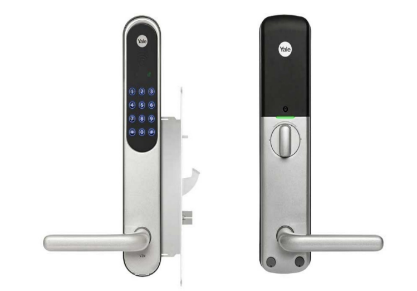 Vänliga hälsningar styrelsen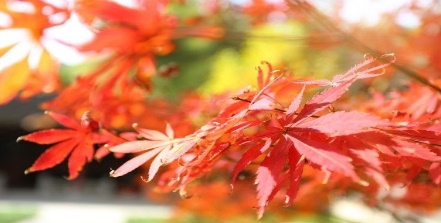 